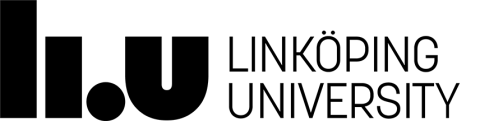 Course for Doctoral Students: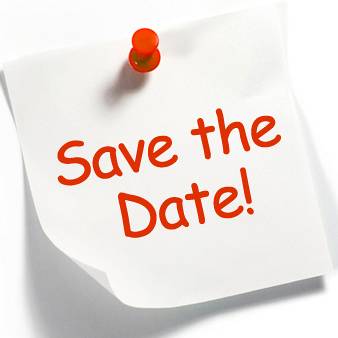 Self-Care in Chronic Illness 20207-11 Sept 2020 		on campus, 14-18 Sept 2020 	online lectures (home)21-25 Sept 2020	prepare exam paper The course introduces the definitions, predictors, measurement, and outcomes of self-care in chronic illness. Literature from various disciplines will be used to provide a broadened perspective of the self-care construct, theories and models and various issues that patients face when dealing with chronic illnessEducational methods applied in this course are lectures, weblectures,  seminars and assignments. There are individual assignments and group activities.  Course leaders: Anna Strömberg, Tiny Jaarsma and online guest lectures from Barbara Riegel and Ercole VelloneFor more information and registration: please visit:https://old.liu.se/medfak/forskarutbildning/under-forskarutbildningen/forskarutbildningskurser/self-care-in-chronic-illness?l=sv